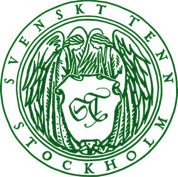 Press ReleaseStockholm May 16, 2019Svenskt Tenn brings artist Luke Edward Hall to SwedenThe LUKE EDWARD HALL x SVENSKT TENN exhibition shows one interpretation of the artist and designer Luke Edward Hall’s studio and creative work. An interior design collection, exclusively designed for Svenskt Tenn with colourful motifs and Hall’s characteristic faces in watercolours, is being launched here.The 29-year-old London-based artist and designer Luke Edward Hall founded his studio in 2015. Since then, there has been a succession of prestigious assignments, such as collaborations with Burberry, Christie’s and the Royal Academy of Arts. The collection for Svenskt Tenn contains a pair of products that will be included in the range, as well as limited edition bags, cushions, ceramics and lampshades that are all designed in Hall’s characteristic style.“The world can be pretty dark and gloomy, so it feels meaningful for me to embrace bold colours. I have always loved to surround myself with colour – to live with it, wear it and create things with it. I guess it is about optimism; colours bring happiness,” says Hall. Inspiration for the exhibition comes from Hall’s studio in London and a table setting with his characteristic aesthetic and playfulness is also on display.“Luke is a multi-talented creative soul with an interesting design philosophy and positivity in his creations which makes him an exciting person in our time. We are looking forward to showing off his artistry and having our worlds meet,” says Thommy Bindefeld, marketing and creative director.“I have admired Svenskt Tenn and Josef Frank for many years so it feels great to actually get to work together. Frank’s fabrics are so playful and vibrant. I remember when I bought my very first Svenskt Tenn cushion seven or eight years ago. It was, and still is one of my absolute favourite things,” says Hall. The collection includes three printed cushions and a tray as well as limited editions bags, cushions and lampshades designed exclusively for Svenskt Tenn. For the exhibition we also have a limited edition of products selected by Luke Edward Hall on display, such as ceramics, tea containers, glasses and carafes. The exhibition runs from May 17 to August 12 on Strandvägen 5 in Stockholm. You can also visit ARSENALSGATAN 3 in Stockholm to see more of Luke Edward Hall’s artistry.For more information, contact: Elin Lervik, press manager, Svenskt Tenn: +46 (0)760-12 88 00, elin.lervik@svenskttenn.se Thommy Bindefeld, marketing and creative director, Svenskt Tenn: +46 (0)8-670 16 02, thommy.bindefeld@svenskttenn.seSvenskt Tenn is an interior design company with a store on Strandvägen in Stockholm and a shop online. Since 1975, Svenskt Tenn has been owned by the Kjell and Märta Beijer Foundation, which gives large grants to research and also helps to promote Swedish interior furnishings and design. 